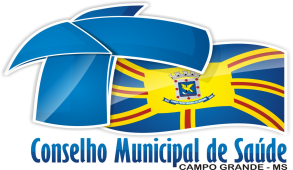 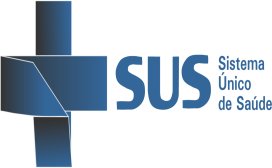 CONSELHO DISTRITAL PROSA - 2020  Endereço do Conselho Distrital Prosa Rua Dos Coqueiros S/N Fone 2020-1911SEGMENTONOMETitularRenata Brandão FernandesTitularKatia Adriane Cruz dos SantosSuplenteAuxiliadora de Souza BarrosSuplenteAlbina Barbosa MoraesSEGMENTONOMEConselho localparticipaUsuário - TitularLuciene Rezende ArguelhoUBS Nova BahiaUsuário – TitularCleuza Cristina LeiteUBS Mata do JacintoUsuário – TitularNey Nunes da SilvaUBSF Estrela DalvaUsuário – Titular -CoordenadorCaio Cesar Monteiro AguirreUBSF CedipUsuário – SuplenteMaria Neide Araújo SilvaCRS Nova BahiaUsuário – SuplenteArlene Nunes ClaroUBS Mata do JacintoUsuário – SuplenteMarilce Oliveira de SouzaCRS Nova BahiaUsuário - SuplenteOscar UmbertoUBS Mata do JacintoSEGMENTONOMEConselho Localque representaTrabalhador	titular	–Maria Lúcia da SilvaCRS Nova BahiaTrabalhador – TitularSilvio Santos  LacerdaUBSF Estrela DalvaTrabalhador – SuplenteClaúdio José  NovaesCedipTrabalhador – Suplentevacância